Suomen Taekwondoliitto ry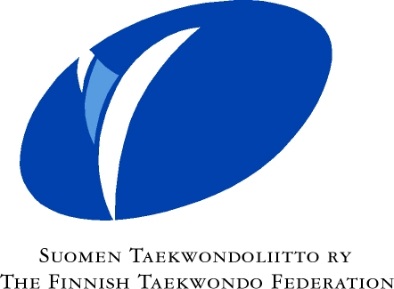 MATKASUUNNITELMAMatkasuunnitelma on laadittava kaikista ulkomaanmatkoista.Täytetty matkasuunnitelma palautettava viimeistään 1 kk ennen matkaa:työntekijät esimiehelleluottamushenkilöt kyseessä olevan valiokunnan puheenjohtajalleEtunimiEtunimiEtunimiEtunimiSukunimiSukunimiPuhelinPuhelinPuhelinPuhelinSähköpostiSähköpostiMatkan tarkoitus	Matkan tarkoitus	Matkan tarkoitus	Matkan tarkoitus	Matkan tarkoitus	MatkareittiLähtöpäiväKloPaluupäivä Paluupäivä KloMatkareittiARVIODUT MATKAKULUTARVIODUT MATKAKULUTARVIODUT MATKAKULUTARVIODUT MATKAKULUTARVIODUT MATKAKULUTARVIODUT MATKAKULUTJulkiset liikennevälineet, mikäJulkiset liikennevälineet, mikäJulkiset liikennevälineet, mikäJulkiset liikennevälineet, mikäEuroEuroMajoituskulut, mikäMajoituskulut, mikäMajoituskulut, mikäMajoituskulut, mikäEuroEuroKilometrikorvaus (km)Kilometrikorvaus (km)Kilometrikorvaus (km)Euro (snt/km)Euro (snt/km)Kilometrikorvaukset yhteensäMuut matkakulut, selitysMuut matkakulut, selitysMuut matkakulut, selitysMuut matkakulut, selitysEuroEuroULKOMAAN PÄIVÄRAHATULKOMAAN PÄIVÄRAHATULKOMAAN PÄIVÄRAHATULKOMAAN PÄIVÄRAHATULKOMAAN PÄIVÄRAHATULKOMAAN PÄIVÄRAHATMaaMaaMaaPäivärahan suuruusPäivärahan suuruusPäivärahat yhteensäLisätietojaLisätietojaLisätietojaLisätietojaLisätietojaLisätietojaARVIOIDUT MATKAKUSTANNUKSET YHTEENSÄ  ARVIOIDUT MATKAKUSTANNUKSET YHTEENSÄ  ARVIOIDUT MATKAKUSTANNUKSET YHTEENSÄ  ARVIOIDUT MATKAKUSTANNUKSET YHTEENSÄ  ARVIOIDUT MATKAKUSTANNUKSET YHTEENSÄ  ARVIOIDUT MATKAKUSTANNUKSET YHTEENSÄ  